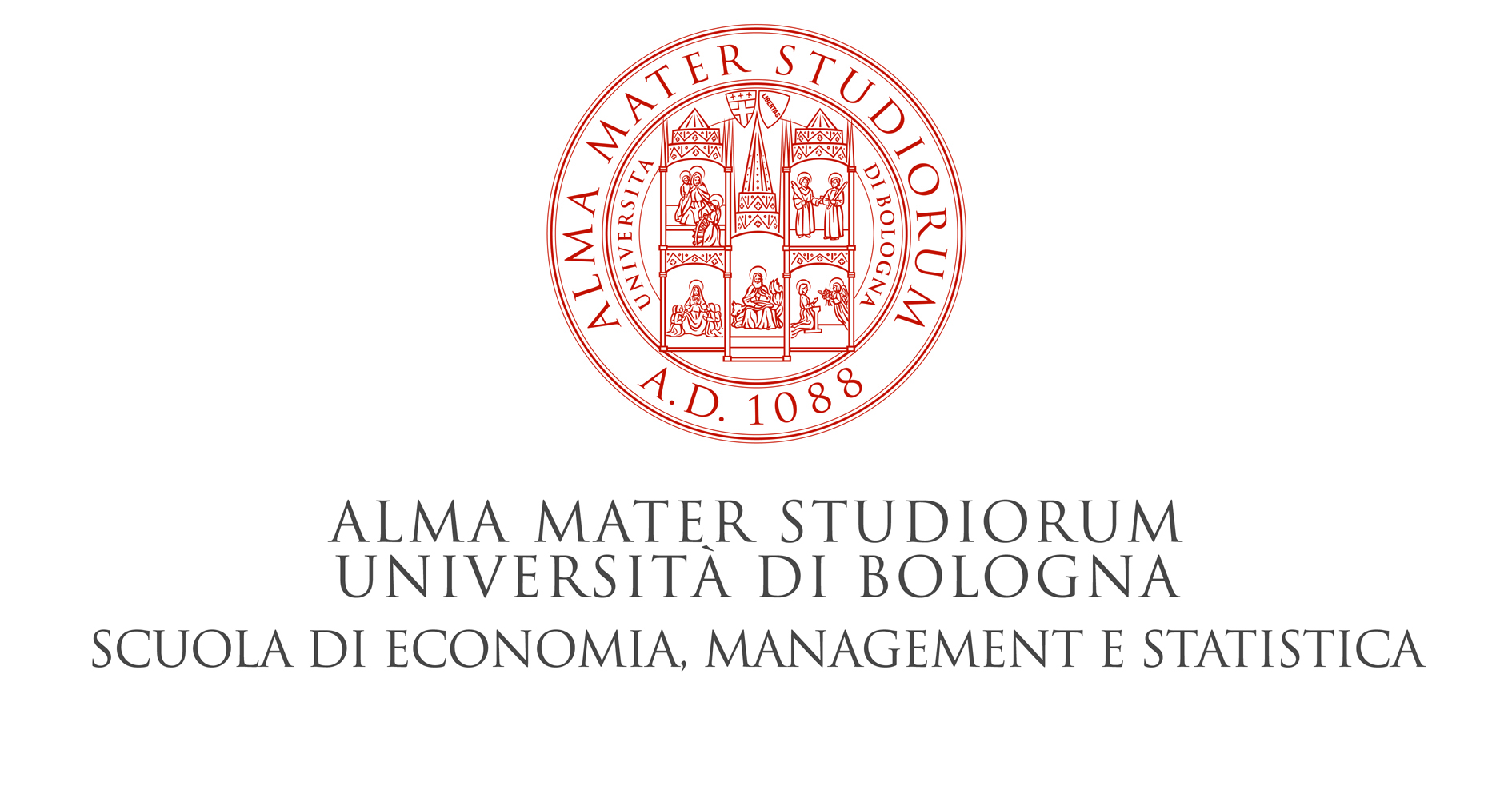 Bologna,______________Object: Internship AcknowledgementStudent’s name:_______________________________________University ID________________Enrolled at Bachelor degree ___________________________________________________Master degree  ____________________________________________________Ask for the acknowledgement of the working experience (in attached the related documents) carried out at______________________________________________________________________as my curricular internship for  the following credits_________________											Signature									___________________________TEL:______________________________E-mail address:________________________________I confirm that the internship is present in my study plan          			     Please note:  The internship should be already present in the study plan before submitting this form